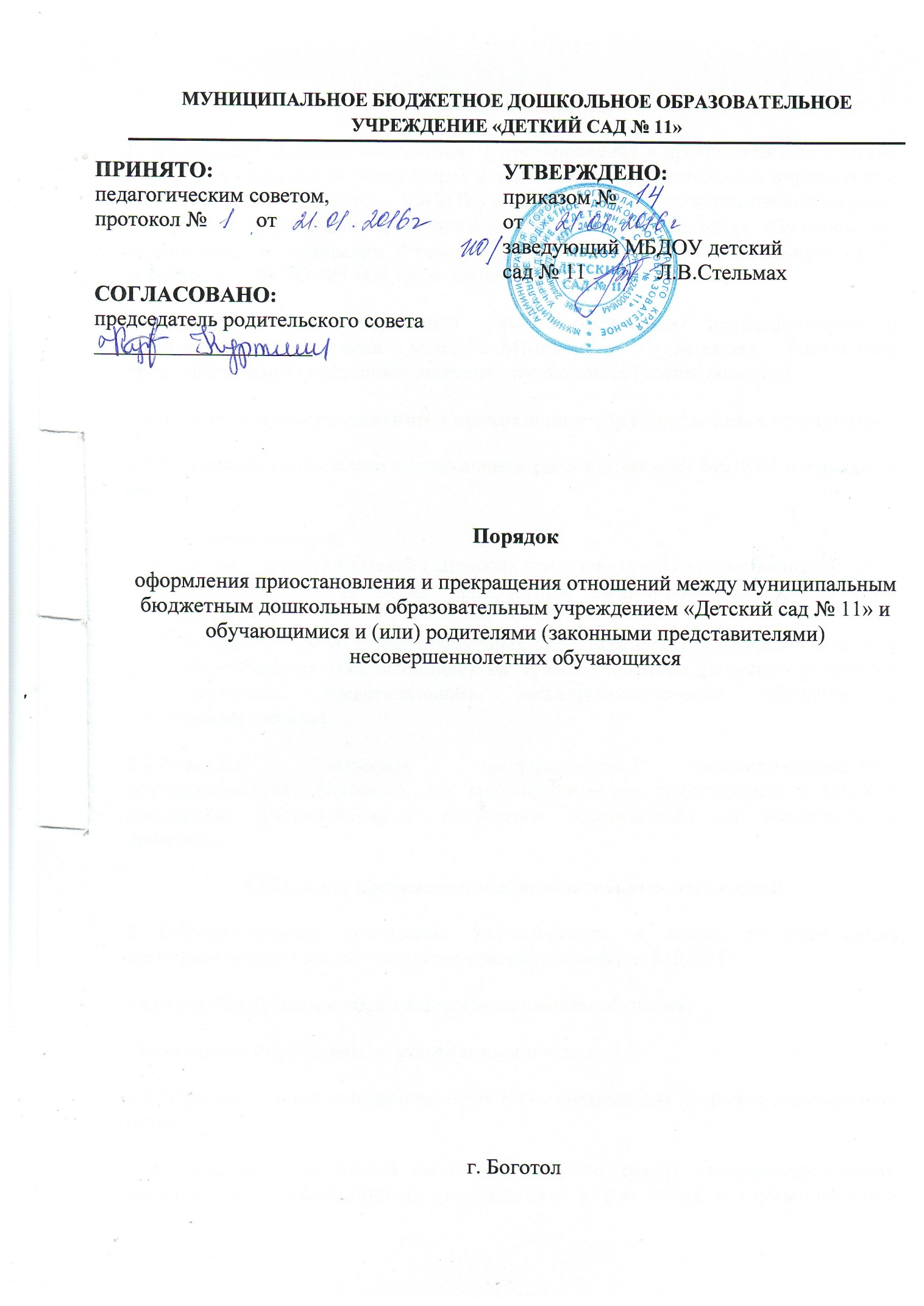 1. Общие положения1.1.Настоящий порядок оформления, приостановления и прекращения отношений между муниципальным бюджетным дошкольным образовательным учреждением «Детский сад № 11» (далее – МБДОУ) и обучающимися (воспитанниками) и (или) родителями (законными представителями) несовершеннолетних обучающихся, разработаны на основании Федерального закона Российской Федерации от 29 декабря 2012 № 273-ФЗ «Об образовании в Российской Федерации».1.2.Данный документ определяет порядок оформления приостановления и прекращения отношений между МБДОУ и родителями (законными представителями) несовершеннолетних обучающихся (воспитанников).2. Порядок приостановления и прекращения образовательных отношений2.1.За несовершеннолетним обучающимся (воспитанником) МБДОУ сохраняется место:в случае болезни;по заявлениям родителей (законных представителей) несовершеннолетнегообучающегося на время прохождения санаторно-курортного лечения, карантина;по заявлениям родителей (законных представителей) несовершеннолетнего обучающегося (воспитанника) на время очередных отпусков родителей (законных представителей) несовершеннолетнего обучающегося (воспитанника).2.2.Родители (законные представители) несовершеннолетнего обучающегося(воспитанника), для сохранения места представляют в МБДОУ документы, подтверждающие отсутствие воспитанника по уважительным причинам.3. Порядок прекращения образовательных отношений3.1.Образовательные отношения прекращаются в связи с отчислением несовершеннолетнего обучающегося (воспитанника) из МБДОУ:- в связи с получением образования (завершением обучения);-досрочно по основаниям, установленным в пункте 3.2.3.2.Образовательные отношения могут быть прекращены досрочно в следующих случаях:- по заявлению родителей (законных представителей) несовершеннолетнего обучающегося (воспитанника), (приложение) в том числе в случае перевода несовершеннолетнего обучающегося (воспитанника) для продолжения освоения программы в другую организацию(учреждение), осуществляющую образовательную деятельность;- по обстоятельствам, не зависящим от воли родителей (законных представителей) несовершеннолетнего обучающегося (воспитанника) и МБДОУ, в том числе в случаях ликвидации учреждения, осуществляющей образовательную деятельность, аннулирования лицензии на осуществление образовательной деятельности.3.3.Досрочное прекращение образовательных отношений по инициативе родителей (законных представителей) несовершеннолетнего обучающегося (воспитанника) не влечет за собой возникновения каких-либо дополнительных, в том числе материальных, обязательств перед организацией, осуществляющей образовательную деятельность, если иное не установлено договором об образовании.3.4.Основанием для прекращения образовательных отношений является распорядительный акт (приказ) МБДОУ об отчислении несовершеннолетнего обучающегося (воспитанника).3.5.Права и обязанности участников образовательного процесса, предусмотренные законодательством об образовании и локальными нормативными актами МБДОУ, прекращаются с даты его отчисления из МБДОУ.Приложение              Заведующему МБДОУ детский сад № 11                                                            ________________________________________                                                          от ________________________________________(Ф.И.О. родителей, законных представителей)________________________________________Заявление.Прошу приостановить образовательные отношения в связи с _____________________________________________________________________________________________________________(причина приостановления образовательных отношений)с «_____» ____________20____г. по «______» _____________ 20____г.                                                                                    ____________________________                                                                                      (подпись)                                                                                                                  «____» ______________ 20___г__